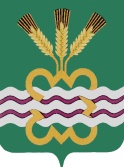 РОССИЙСКАЯ  ФЕДЕРАЦИЯСВЕРДЛОВСКАЯ  ОБЛАСТЬДУМА КАМЕНСКОГО  ГОРОДСКОГО  ОКРУГАСЕДЬМОЙ  СОЗЫВседьмое заседаниеРЕШЕНИЕ №63«17» февраля 2022 годаО внесении изменений в Порядок размещения сведений о доходах, расходах, об имуществе и обязательствах имущественного характера лиц, замещающих муниципальные должности Каменского городского округа, их супруг (супругов) и несовершеннолетних детей на официальных сайтах органов местного самоуправления Каменского городского округа и предоставления этих сведений средствам массовой информации для опубликования, утвержденный Решением Думы Каменского городского округа от 22.03.2018 года № 210(в редакции от 28.01.2021 №538)	В соответствии c Федеральным законом от 06.10.2003 года № 131-ФЗ «Об общих принципах организации местного самоуправления в Российской Федерации», Федеральным законом от 25.12.2008 года № 273-ФЗ «О противодействии коррупции», Федеральным законом от 03.12.2012 года № 230-ФЗ «О контроле за соответствием расходов лиц, замещающих государственные должности, и иных лиц их доходам», Федеральным законом от 7 февраля 2011 года № 6-ФЗ «Об общих принципах организации и деятельности контрольно-счетных органов субъектов Российской Федерации и муниципальных образований», Законом Свердловской области от 20 февраля 2009 года N 2-ОЗ «О противодействии коррупции в Свердловской области», руководствуясь Уставом Каменского городского округа, Дума Каменского городского округа Р Е Ш И Л А:1. Внести в Порядок размещения сведений о доходах, расходах, об имуществе и обязательствах имущественного характера лиц, замещающих муниципальные должности Каменского городского округа, их супруг (супругов) и несовершеннолетних детей на официальных сайтах органов местного самоуправления Каменского городского округа и предоставления этих сведений средствам массовой информации для опубликования, утвержденный Решением Думы Каменского городского округа от 22.03.2018 года № 210 (в редакции от 28.01.2021 №538), (далее – Порядок) следующие изменения:1.1. Пункт 2 Порядка дополнить подпунктом 3 в следующей редакции:«3) официальный сайт Контрольного органа Каменского городского округа.»1.2. Пункт 3 Порядка изложить в следующей  редакции: «3. Под лицами, замещающими муниципальные должности Каменского городского округа, в целях настоящего Порядка понимаются Глава Каменского городского округа, председатель Контрольного органа Каменского городского округа, депутаты Думы Каменского городского округа.»1.3. Пункт 5 Порядка дополнить подпунктом 3 в следующей редакции:«3) председателем Контрольного органа Каменского городского округа, - размещаются на официальном сайте Контрольного органа Каменского городского округа.»1.4. Пункт 6 Порядка изложить в следующей редакции:«6. Размещение на соответствующем официальном сайте сведений, указанных в пункте 4 настоящего Порядка, представленных:1) депутатами Думы Каменского городского округа, - обеспечивается аппаратом Думы Каменского городского округа по прилагаемой форме согласно Приложению к Порядку в течение четырнадцати рабочих дней со дня истечения срока, установленного для их подачи;2) Главой Каменского городского округа, - обеспечивается отделом по правовой и кадровой работе Администрации Каменского городского округа по прилагаемой форме согласно Приложению к Порядку в течение четырнадцати рабочих дней со дня истечения срока, установленного для их подачи;3) председателем Контрольного органа Каменского городского округа, - обеспечивается председателем Контрольного органа Каменского городского округа по прилагаемой форме согласно Приложению к Порядку в течение четырнадцати рабочих дней со дня истечения срока, установленного для их подачи.»1.5. Пункт 7 Порядка признать утратившим силу.1.6. Абзац первый пункта 12 Порядка изложить в следующей редакции:«12. Аппарат Думы Каменского городского округа, председатель Контрольного органа Каменского городского округа и отдел по правовой и кадровой работе Администрации Каменского городского округа:»1.7. Пункт 13 Порядка слова «Администрации Каменского городского округа,» дополнить словами «председатель Контрольного органа Каменского городского округа».2. Опубликовать настоящее Решение в газете «Пламя» и разместить в сети Интернет на официальном сайте муниципального образования «Каменский городской округ» http://kamensk-adm.ru и на официальном сайте Думы муниципального образования «Каменский городской округ» http://kamensk-duma.ru.3. Настоящее Решение вступает в силу с 01.03.2022 года.4. Контроль исполнения настоящего Решения возложить на постоянный Комитет Думы Каменского городского округа по вопросам законодательства и местного самоуправления (Н.П. Шубина).Председатель Думы Каменского городского округа			Г.Т. ЛисицинаГлава Каменского городского округа                         			С.А. Белоусов